REGISTRO FOTOGRÁFICO COMISIONES Y REUNIONES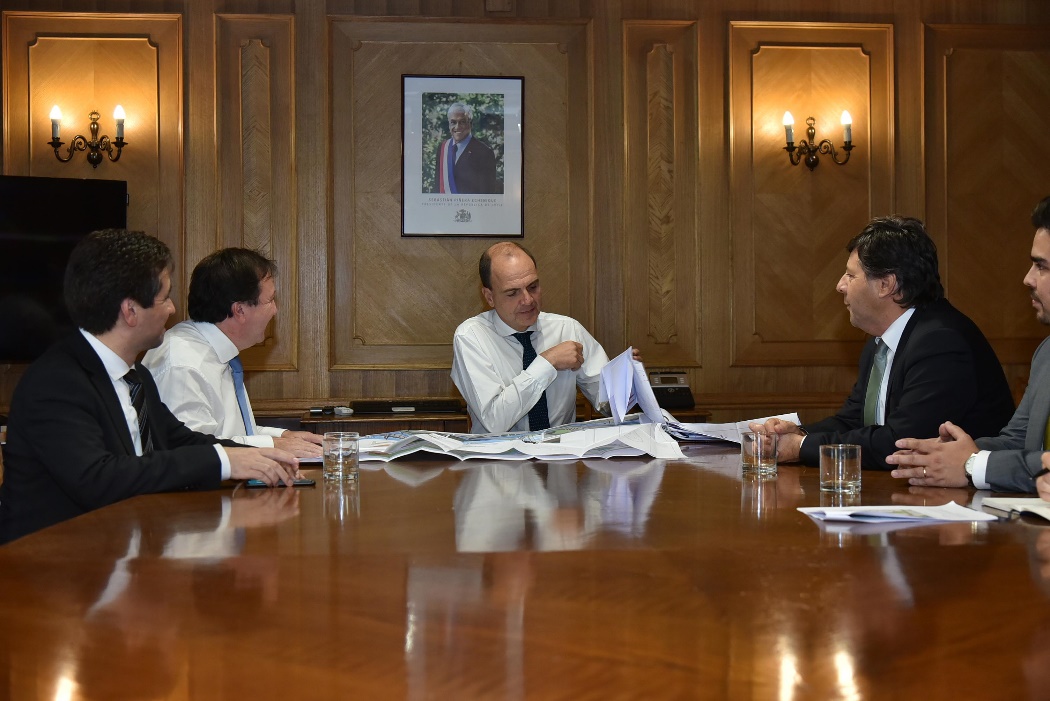 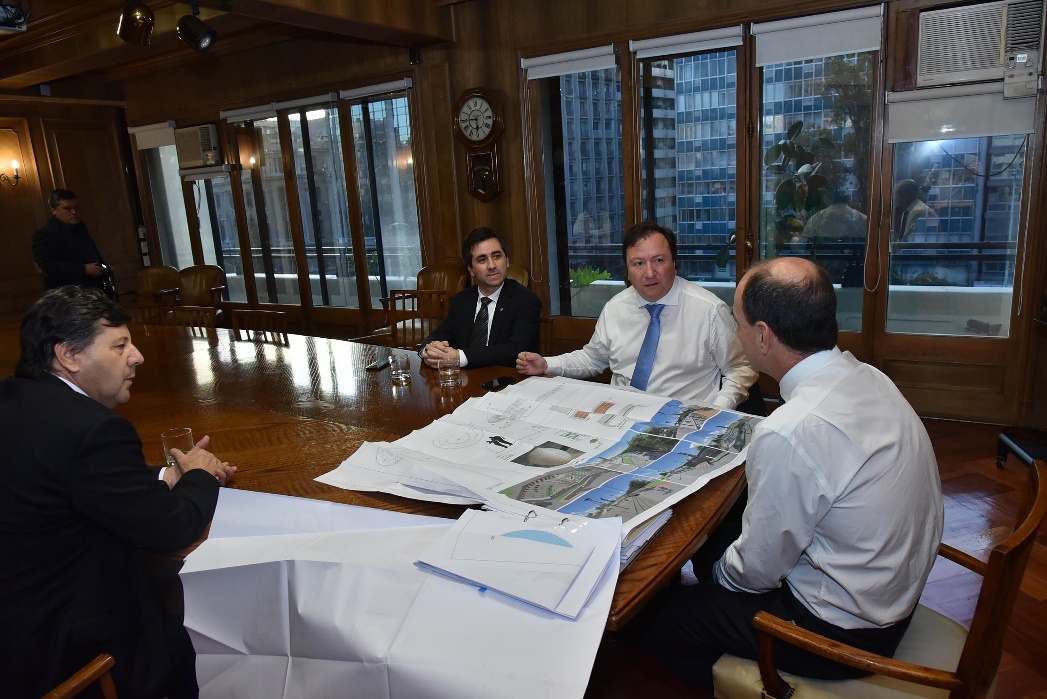 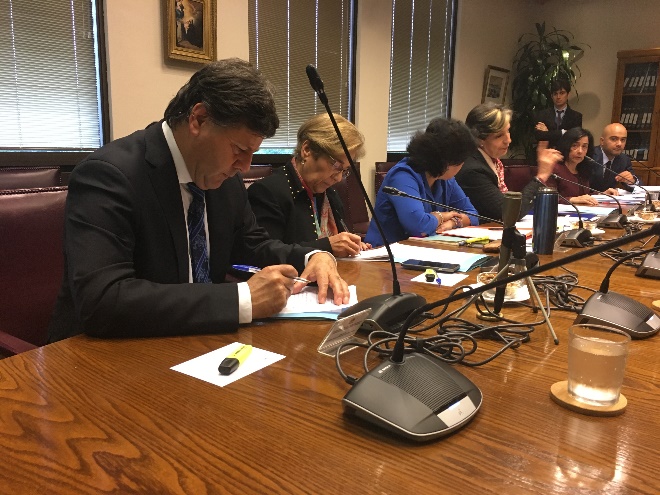 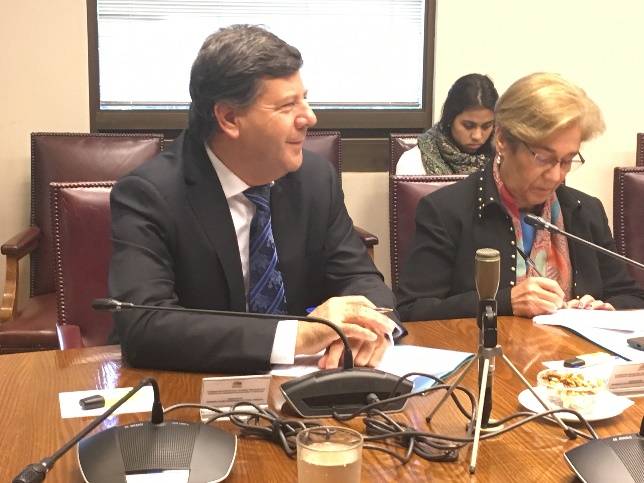 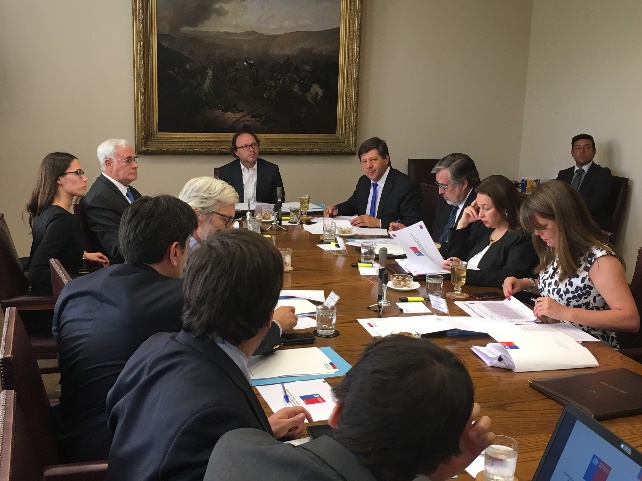 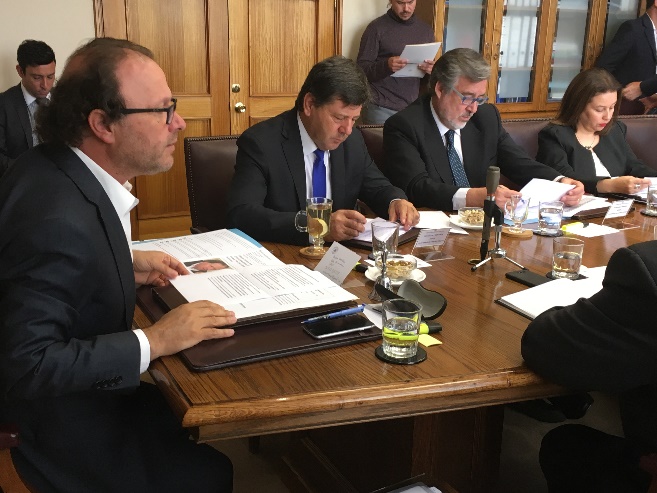 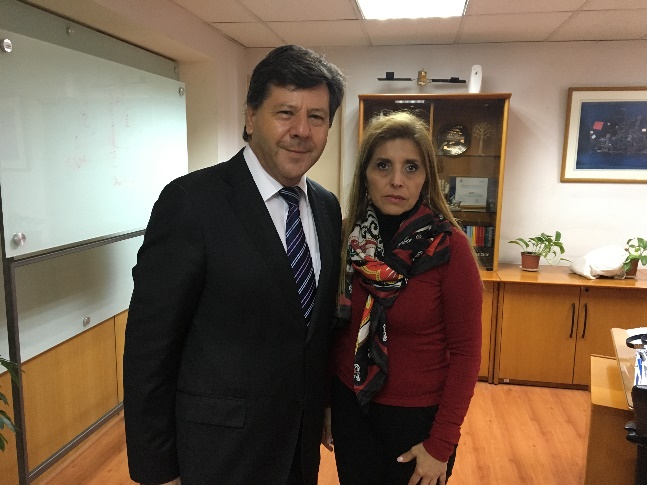 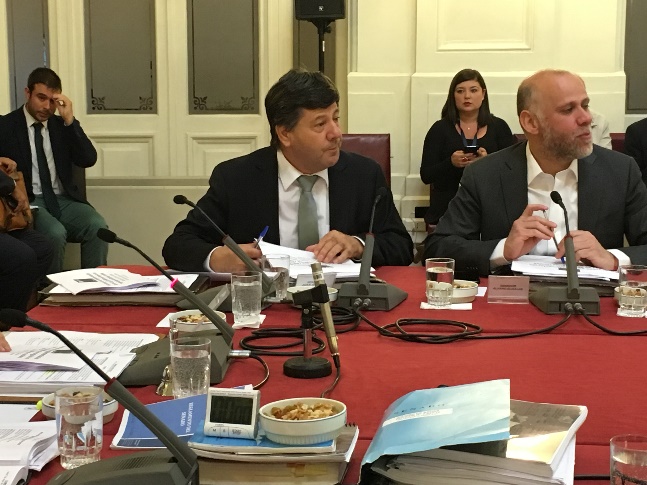 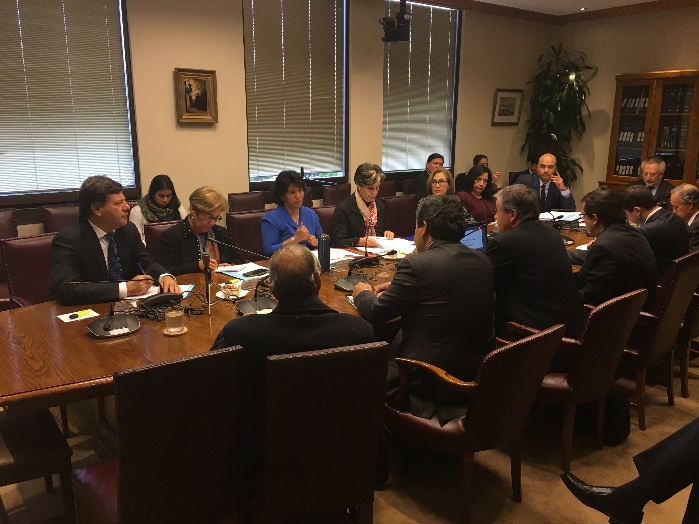 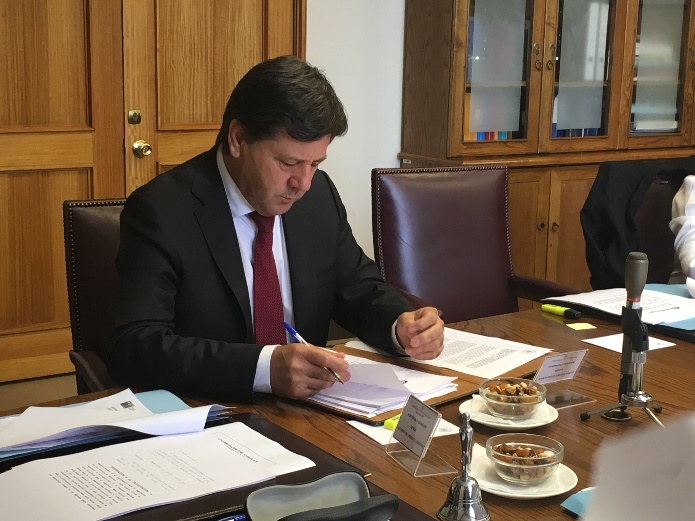 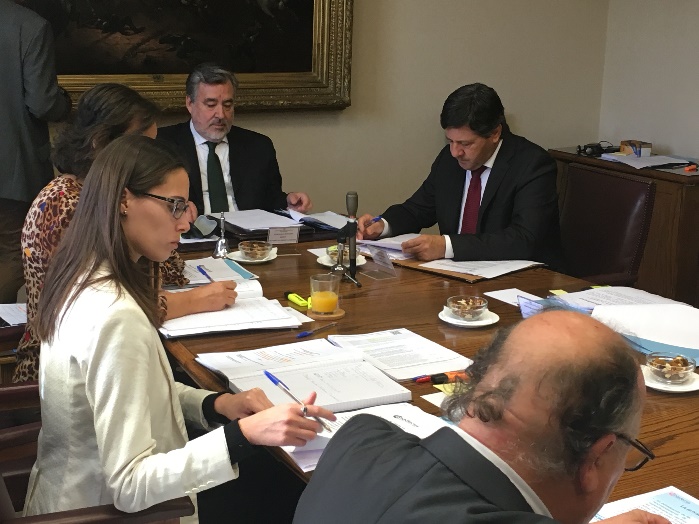 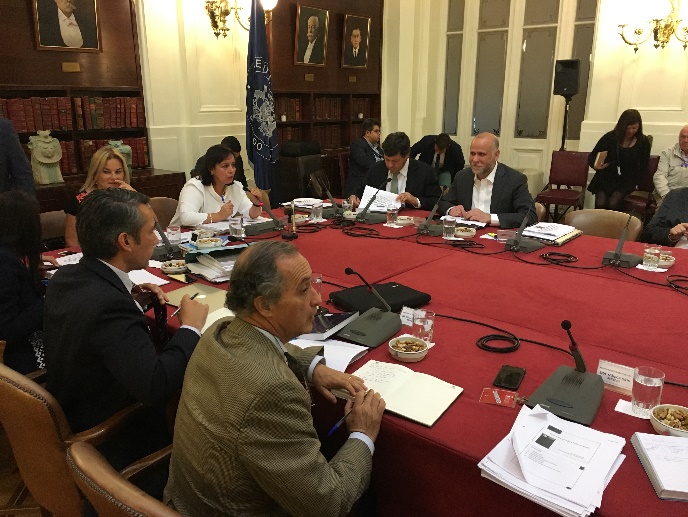 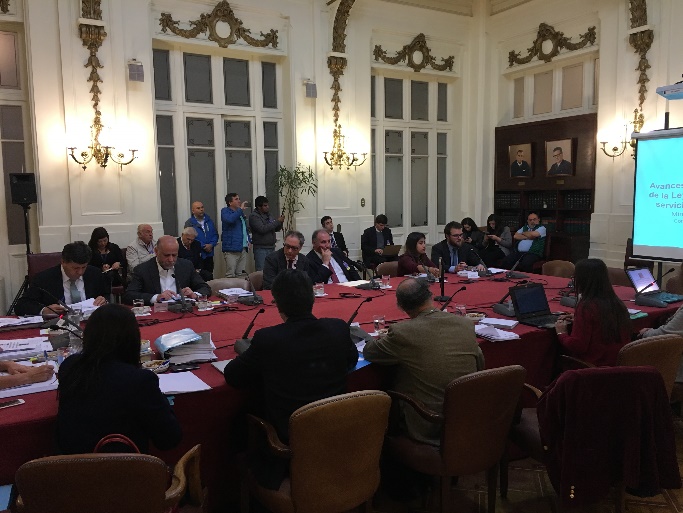 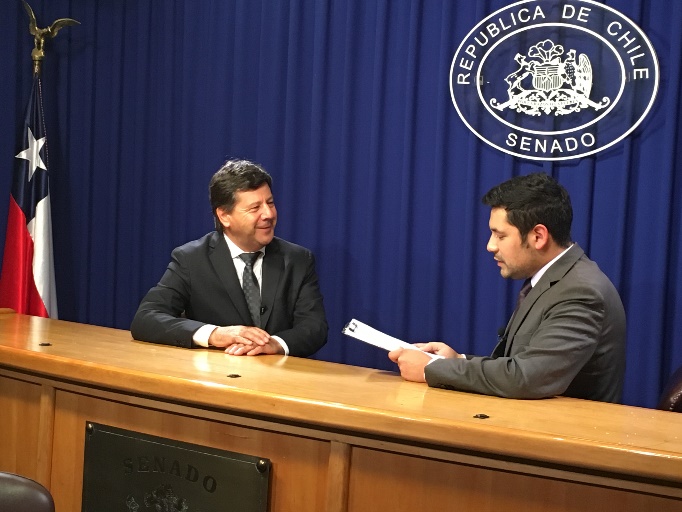 